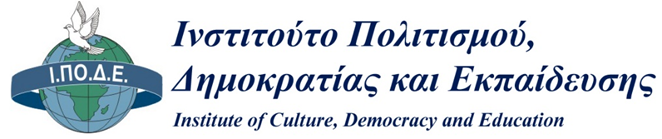 41ο 
Διεθνές ΣυνέδριοΑνθρωπιστικών και κοινωνικών Επιστημώνμε θέμα «Ελληνική Γλώσσα» 17-19 Μαΐου 2024.
Το συνέδριο θα πραγματοποιηθεί διαδικτυακά μέσω Zoom 
και θα μεταδοθεί ζωντανά στο κανάλι του Ι.ΠΟ.Δ.Ε. στο Youtube: https://www.youtube.com/@ipodegr5328 
για ελεύθερη παρακολούθηση.Κατάθεση ολοκληρωμένων κειμένων μέχρι25 Απριλίου 2024Πληροφορίες στην ιστοσελίδα:  https://synedria.ipode.gr/ Email: synedria@ipode.grΤηλέφωνο επικοινωνίας: 2610993855Παρακαλούμε να προωθήσετε την ανακοίνωση του συνεδρίου σε κάθε ενδιαφερόμενο.Ανακοίνωση 41ου συνεδρίου για την «Ελληνική γλώσσα»Το Ινστιτούτο Πολιτισμού, Δημοκρατίας και Εκπαίδευσης διοργανώνει το 41ο Διεθνές Διαδικτυακό Συνέδριο Ανθρωπιστικών και Κοινωνικών Επιστημών με θέμα «Ελληνική Γλώσσα» στις 17-19 Μαΐου 2024. Σκοπός συνεδρίου, είναι η παρουσίαση και ανάλυση όλων των μορφών και λειτουργειών της ελληνικής γλώσσας από την εμφάνισή της μέχρι σήμερα καθώς και των σημαντικότερων σταδίων εξέλιξής της.
Οι βασικοί άξονες του συνεδρίου είναι: Διδακτική και Διδασκαλία της ελληνικής ως μητρικής, ως δεύτερης, ως ξένης γλώσσαςΜέθοδοι διδασκαλίας της ελληνικής γλώσσας ως πρότυπης, ως δεύτερης, ως ξένηςΕκπαιδευτικό υλικό της ελληνικής ως μητρικής, ως δεύτερης, ως ξένηςΔιάλεκτοι και γλωσσικά ιδιώματαΑξιολόγηση μαθητών – διδασκόντων – εκπαιδευτικού υλικούΔιδακτική – Διδασκαλία – Μέθοδοι – Αναλυτικά προγράμματα – Εκπαιδευτικό υλικό ξένων γλωσσώνΕλληνική Γλώσσα και Τεχνολογίες Πληροφορίας και Επικοινωνίας - Τεχνητή νοημοσύνη και Ρομποτική, κλπ. Εκτός από τις βασικές μορφές και λειτουργίες της γλώσσας, το συνέδριο έχει  ως σκοπό να ασχοληθεί και με την αναψηλάφηση χρονιζόντων ερωτημάτων, ιδεών και θεωριών που  διαμορφώθηκαν ανά τους αιώνες και τις χιλιετίες αναφορικά με την εμφάνιση ύπαρξης και εξέλιξης της ελληνικής ως ομιλούμενης και ως γραπτής γλώσσας. Ειδικότερα: Αίτια της ανορθογραφίας των μαθητών τόσο στην αρχαία όσο και στη νέα ελληνική γλώσσαΟι μεταβολές της γλώσσας που άρχισαν να πραγματοποιούνται από την Αλεξανδρινή εποχή και ολοκληρώθηκαν μέχρι το τέλος της 1ης χιλιετίας μ.Χ. δυσκόλεψαν ή διευκόλυναν τη σύγχρονη ελληνική γλώσσα για τους ομιλητές της;Οι Έλληνες μαθητές έχουν διδαχθεί, σύμφωνα με το αναλυτικό πρόγραμμα, στη μέση εκπαίδευση 840 ώρες Αρχαία Ελληνικά και 460 ώρες Αγγλικά (στις ώρες αυτές χρειάζεται να προστεθούν και αυτές των φροντιστηρίων). Στο τέλος του Λυκείου, όλοι σχεδόν οι μαθητές διαθέτουν στην αγγλική γλώσσα κάποιο πτυχίο πιστοποίησης γλωσσομάθειας (Lower , Proficiency) και με τις γνώσεις αυτές είναι σε θέση να πραγματοποιήσουν κάθε μορφή επικοινωνίας (γραπτή, προφορική). Ωστόσο, στην Αρχαία Ελληνική γλώσσα, η αντίστοιχη ικανότητα είναι ανύπαρκτη, τόσο στους μαθητές, όσο και στους διδάσκοντες.Πόσο ορθός είναι ο ισχυρισμός της γλωσσολογίας ότι κάθε γλώσσα είναι ανύπαρκτη, νεκρή ή ζωντανή; Ο ρόλος της Εκκλησίας στην πολυπλοκότητα της Νέας Ελληνικής γλώσσαςΗ απαρχή ομιλίας της ελληνικής γλώσσας – τεκμήρια και αποδείξεις.Η αξιοπιστία των στοιχείων της ινδοευρωπαϊκής θεωρίας.Τα όρια της μυθολογίας και της ιστορικής πραγματικότητας για την ελληνική γλώσσα.Η ινδοευρωπαϊκή θεωρία και ο παράγοντας της διαχρονίας των γλωσσών στη διατύπωσή της. Αυτά είναι κάποια θέματα τα οποία αναζητούν απαντήσεις και επιδιώκεται να γίνει μία αρχή συζήτησης επ’ αυτών. Καθίσταται, λοιπόν, φανερό, ότι το συνέδριο αποκτά ένα ιδιαίτερο ενδιαφέρον για τους επιστήμονες της ελληνικής γλώσσας και των γλωσσών γενικότερα και για εκπαιδευτικούς όλων των βαθμίδων της εκπαίδευσης, για τους Έλληνες της Ελλάδας, για τους Έλληνες της κυπριακής Δημοκρατίας, για τους Έλληνες της διασποράς, καθώς επίσης και για τους απανταχού και κάθε είδους εθνικότητας ελληνιστές που επέλεξαν να ασχοληθούν με τις μορφές της διαχρονικής Ελληνικής Γλώσσας και έβαλαν ή θέλουν να βάλουν τον ελληνικό πολιτισμό στο σπίτι τους.
Το συνέδριο θα μεταδοθεί και από το κανάλι του Ινστιτούτου Πολιτισμού, Δημοκρατίας και Εκπαίδευσης Youtube:  https://www.youtube.com/@ipodegr5328  έτσι ώστε, όσοι επιθυμούν, να έχουν τη δυνατότητα να το παρακολουθήσουν.